Рекомендации учителя-логопеда Упражнения направленные на профилактику и коррекцию  речевых нарушений :1.Определение первого звука в слове (утка-У, озеро – О, голос – Г, зонт – З, бык - Б и др.)2.Определение последнего звука в слове (шар – Р,  соль-Ль, коты – Ы, окно – О, руки – И и др.)3.Определение количества звуков в слове и их последовательности. (Сколько звуков в слове «кот», «танк»? Какой 1, 2, 3, 4?). Начните со слов, состоящих из 3-4 звуков.4.Придумывание слов на определенный звук (например, на звук [а]: аист, август, Алёна и т.д На звук [в] – вата, вода, вагон и др.). И так на все звуки (гласные, твердые и мягкие согласные)5.Отобрать картинки или назвать слова, которые заканчиваются на определенный звук (С, Р, Ш и др).6.Хлопни в ладоши, когда услышишь звук… (например, [с]). Взрослый называет звуки – [ш], [х], [ с], [з] и слова (ваза, суп, коса, шуба…и т.д.). Ребенок слушает и хлопает только тогда, когда в слове есть заданный звук.7.Учить повторять за взрослым цепочки слогов. «Послушай-повтори»: та-ту-то, ба-бу-бы, па-ба-па, са-ша-са, жо-зо-жо, ва-фа-ва, са-за-ца, , ца-ча-тя, ца-ча-ща, ша-щя-ча и т.д)8.Делить слова на слоги с помощью хлопков. Хлопать на каждый слог: (ко-ро-ва – 3 хлопка, Бу-ра-ти-но – 4 хлопка, кон-фе-та - 3, кар-ман - 2, зуб – 1хлопок)9.Читать детям книги по возрасту, задавать вопросы о прочитанном. Помогать находить главную мысль, учить отвечать полным ответом.10.Загадывайте детям загадки о временах года и оказывайте помощь в отгадывании их.Грамотная речь – залог успешного обучения ребенка в школе!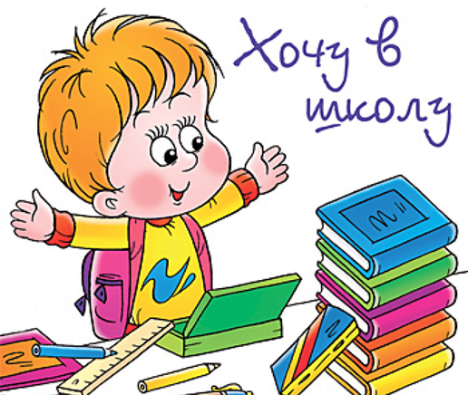 Г. АчинскМБОУ «Средняя школа № 4»Учитель-логопед: Салтыкова О.А.2023 г.